                              TEAM MANAGER/SELECTOR CODE OF CONDUCT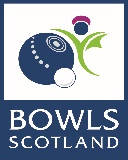 A responsible Team Manager/Selector contributes to the development of individuals through:  Identifying and meeting the needs of individuals Good team working and communication with coaches, players and their parents/carersCreating an environment in which individuals feel included Team Managers/Selectors will travel with the team to and from all out of town and overnight events when requiredPlayers under the age of 18 must give prior parent consent for their child to travel unaccompanied by parent/carer, A permission form must be completed. In best practice team managers/selectors should not have a child participating in an event they are managing/supporting.Team Managers/Selectors should comply with the principles of good ethical practise listed below: A Team Manager/Selectors must at all times:Hold relevant safeguarding training and a valid PVG applicable to their roleDevelop an appropriate working relationship with players, based on mutual trust and respectRespect the rights, dignity and worth of every person and treat everyone equally within the context of their sportClarify, at the outset, with players (and where appropriate with their parent/carer) exactly what is expected of them and what players are entitled to expect from their Team Manager/SelectorConsistently display high standards of behaviour and appearance, be an excellent role model including not smoking or drinking or using foul language in the company of players whilst wearing official Bowls Scotland clothing, if you engage in these activities socially then you do so in an appropriate and responsible mannerNever ignore, tolerate or engage in any form of bullying Follow all guidelines laid down by Bowls Scotland/club and abide by Bowls Scotland Mobile Phone Policy and Social Media Policy Be available to the players and provide guidance when necessaryNot allow allegations to go unchallenged, unrecorded or fail to act upon themMedical Information Be aware of any medical conditions or allergies that the players may haveBe aware if a player is required to take medication during the trip, and discuss the instructions with the parent/carer prior to departureHave ready access to a first aid kit (in team manager bag) Emergency action and first aid All team managers/selectors should be prepared with an action plan in the event of an emergency and be aware of First Aid procedures. This will include: Access to First Aid equipment Emergency contact for the playersTelephone contact to the Emergency Services Team Managers/Selectors have the right to: Access ongoing training and information on all aspects of their role, including safeguarding, wellbeing & protectionSupport in reporting suspected abuse or poor practice Access to support services relevant to the roleFair and equitable treatment by Bowls Scotland/club Be protected from abuse by any adult or junior members, parents and spectatorsNot to be left vulnerable while carrying out their role Breaches of the Team Manager/Selector Code of Conduct will be dealt with in accordance with the Bowls Scotland disciplinary procedures. I understand that if I do not follow the Team Manager/Selector Code of Conduct, Bowls Scotland/club may take any / all of the following actions: (delete as appropriate)Be required to apologise formally Receive a warning; verbal or written Required to meet with the club, Wellbeing & Protection Officer or designated members of the club committee. Monitored by another club volunteer/committee member Required to attend an education course Suspended by the club Required to leave or be removed from post Policy AcceptanceBy signing the code of conduct, I acknowledge that I have read and agree to abide by the following Bowls Scotland policies (found on www.bowlsscotland.com) Wellbeing and Protection PolicyAnti-Bullying PolicyMobile Phone PolicySocial Media PolicyI have read and understood the above Code of Conduct and I agree to be bound by it: Name (print) 	…………………..…………………….       	Signed …………………………….………………Role				…………………………….………….    	Date     ……………………………………………